Banner Display Sponsorship PackageSeason Agreement$400Package IncludesBanner Displayed along fence at John Moxie Stadium for each Staunton Braves home game¼ page ad in the Staunton Braves Media Program2 season passes for regular season gamesLogo and link placed on www.stauntonbravesbaseball.com1 Company Nights at ballpark for each of the season’s agreement*Company Sponsor Night (Includes Free Admission Tickets + Table Set up, Giveaways, Door Prizes, etc.)Business supplies banner to the Braves for the duration of the season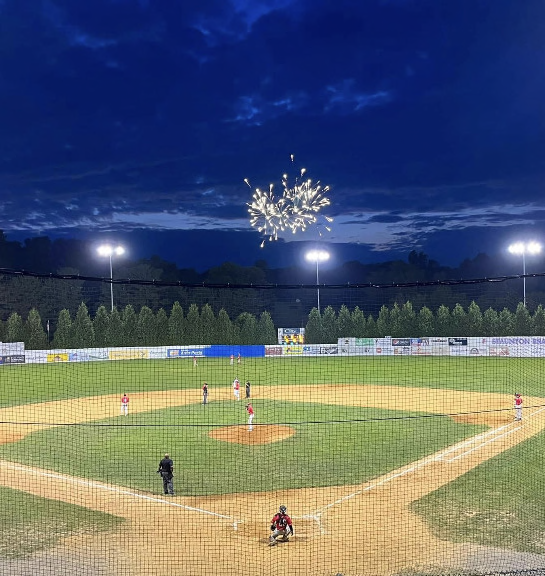 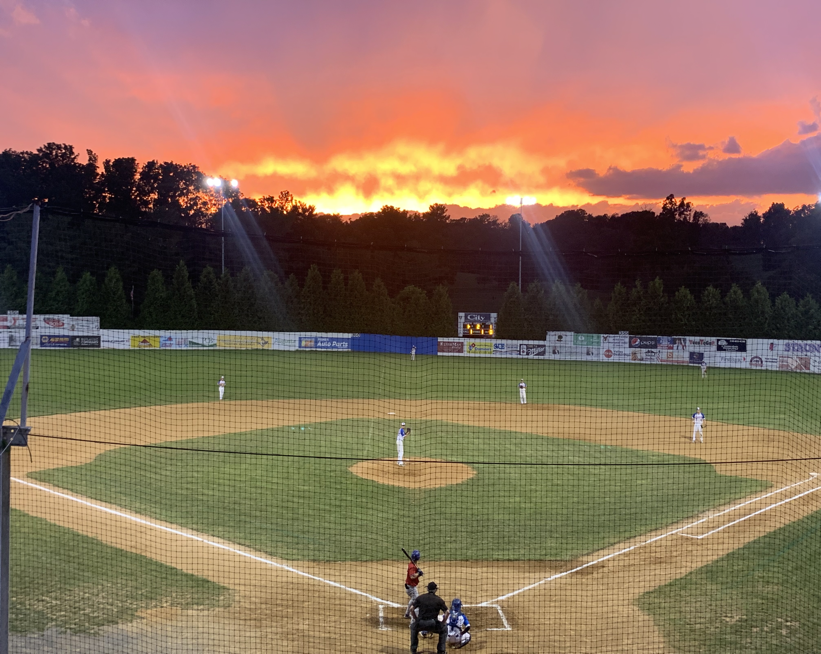 